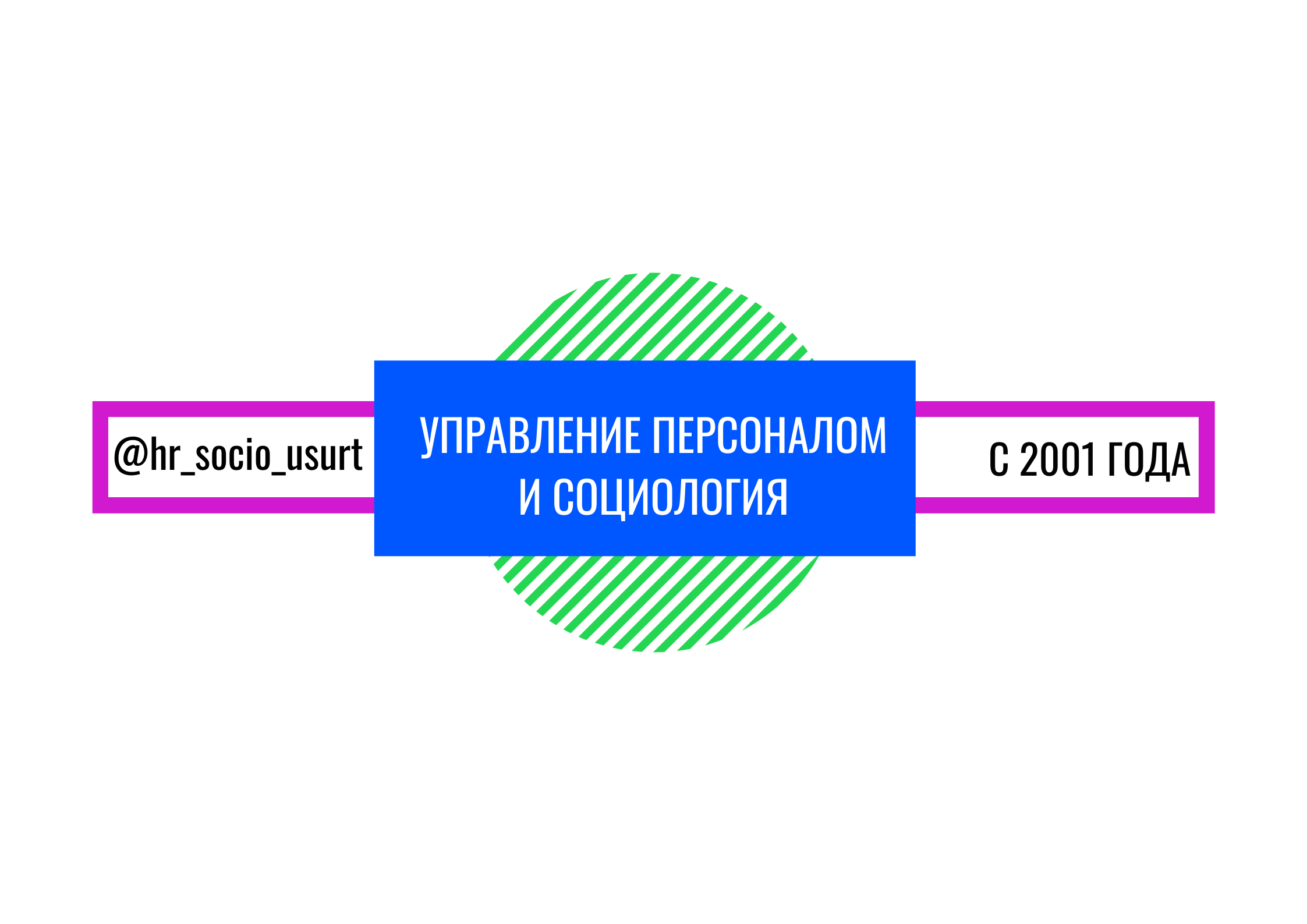 П Р О Г Р А М М АВсероссийской научно-практической конференции«УПРАВЛЕНИЕ ПЕРСОНАЛОМ: СОВРЕМЕННЫЕ ВЫЗОВЫ И ПЕРСПЕКТИВЫ»02 марта 2023 г., ЕкатеринбургНачало работы 10.00 (МСК) Ссылка для подключения к ВКС: https://conf.usurt.ru/b/fqc-pah-4rh№ФИО/должность докладчика (ов)Тема выступления1.Александрова Надежда Анатольевна,канд. филос. наук, зав. кафедрой «Управление персоналом и социология», Уральский государственный университет путей сообщения, г. ЕкатеринбургПриветственное слово2.Брюхова Ольга Юрьевна,ст. преподаватель кафедры «Управление персоналом и социология», Уральский государственный университет путей сообщения, г. ЕкатеринбургВнедрение электронного кадрового документооборота в организации: проблемы и способы решения3.Васильцова Людмила Ивановна,д-р. экон. наук, профессор кафедры «Управление персоналом и социология», Уральский государственный университет путей сообщения, г. ЕкатеринбургРоль и направления НR-аналитики в системе управления персоналом4.Паршина Валентина Сергеевна,д-р. экон. наук, профессор кафедры «Управление в социально-экономических системах, философия и история», Уральский государственный университет путей сообщения, г. ЕкатеринбургУправление персоналом в период структурных преобразований5.Романова Елена Александровна,проректор по молодежной политике Уральского государственного университета путей сообщения, г. ЕкатеринбургПетрова Татьяна Александровна,магистрант, Уральский государственный университет путей сообщения, г. ЕкатеринбургРазработка программы развития эмоциональной компетентности руководителей организации в ОАО «РЖД»6.Окунева Татьяна Владимировна,ст. преподаватель, кафедра «Управление персоналом и социология», Уральский государственный университет путей сообщения, г. ЕкатеринбургОрлова Полина Александровна,студентка 4 курса, Уральский государственный университет путей сообщения, г. ЕкатеринбургОсобенности привлечения и удержания молодых работников7.Лебедев Максим Сергеевич,канд. пед. наук, доцент кафедры «Управление персоналом и социология», Уральский государственный университет путей сообщения, г. ЕкатеринбургВлияние цифровизации на развитие корпоративной культуры8.Ганченко Дарья Денисовна, студент, Уральский государственный университет путей сообщения, г. ЕкатеринбургГанченко Егор Евгеньевич,студент, Уральский государственный университет путей сообщения, г. ЕкатеринбургСеначин Никита Михайлович,студент, Уральский государственный университет путей сообщения, г. ЕкатеринбургМогильников Юрий Валерьевич,зам. декана электротехнического факультета по внеучебной и воспитательной работе, Уральский государственный университет путей сообщения, г. ЕкатеринбургЦифровое обучение персонала ОАО РЖД в условиях пандемии9.Тарасян Мария Георгиевна,ст. преподаватель кафедры «Управление персоналом и социология», Уральский государственный университет путей сообщения, г. ЕкатеринбургВасильева Галина Викторовна,студент, Уральский государственный университет путей сообщения, г. ЕкатеринбургДистанционное обучение в вузе: достоинства и недостатки на примере опыта 
УрГУПС10.Александрова Надежда Анатольевна,канд. филос. наук, зав. кафедрой «Управление персоналом и социология», Уральский государственный университет путей сообщения, г. ЕкатеринбургБрюхова Ольга Юрьевна,ст. преподаватель кафедры «Управление персоналом и социология», Уральский государственный университет путей сообщения, г. ЕкатеринбургГалюк Алена Дмитриевна, канд. социол. наук, доцент кафедры «Управление персоналом и социология», Уральский государственный университет путей сообщения, г. ЕкатеринбургОкунева Татьяна Владимировна,ст. преподаватель, кафедра «Управление персоналом и социология», Уральский государственный университет путей сообщения, г. ЕкатеринбургСтарцева Наталья Николаевна,канд. социол. наук, доцент кафедры «Управление персоналом и социология», Уральский государственный университет путей сообщения, г. ЕкатеринбургШестопалова Ольга Николаевна,канд. социол. наук, доцент кафедры «Управление персоналом и социология», Уральский государственный университет путей сообщения, г. ЕкатеринбургРазработка программы формирования кадрового резерва руководителей отраслевых университетов Росжелдора «Про-ректор»11.Галюк Алена Дмитриевна, канд. социол. наук, доцент кафедры «Управление персоналом и социология», Уральский государственный университет путей сообщения, г. ЕкатеринбургЗадорина Кристина Михайловна,магистрант, Уральский государственный университет путей сообщения, г. ЕкатеринбургПроект корпоративного онлайн-портала по управлению персоналом для компании, занимающейся проектно-изыскательскими работами12.Павлова Анна Михайловна,канд. психол. наук, доцент кафедры «Управление персоналом и социология», Уральский государственный университет путей сообщения, г. ЕкатеринбургРефлексивные технологии группового профессионального взаимодействия13.Клепалова Юлия Игоревна,канд. юрид. наук, доцент кафедры «Гражданское право», Российский государственный университет правосудия, Северо-Западный филиал, г. Санкт-ПетербургВлияние цифровизации на сферу труда14.Горяшко Георгий Сергеевич,аспирант, Санкт-Петербургский государственный университет гражданской авиации, г. Санкт-ПетербургМарихин Сергей Васильевич,д-р. пед. наук, профессор кафедры «Социально-экономические дисциплины и сервис», Санкт-Петербургский государственный университет гражданской авиации, г. Санкт-ПетербургОценка мер противодействия стрессу лётного состава с точки зрения компетентностного подхода в авиационной среде15.Горяйнова Ангелина Александровна,Белгородский государственный национальный исследовательский университет, г. БелгородПланирование и развитие деловой карьеры работника в организации16.Третьякова Марина Сергеевна,Белгородский государственный национальный исследовательский университет, г. БелгородКонкуренция, конфиденциальность и безопасность данных как базисные элементы цифровых стратегий экономического развития регионов17.Конкина Валерия Александровна,ст. преподаватель кафедры «Менеджмент», Южно-Уральский государственный университет, г. ЧелябинскКоллективный договор как средство привлечения персонала в социальных сетях на примере предприятий машиностроительной отрасли в городе Челябинске18.Шавровская Марина Николаевна,канд. экон. наук, доцент кафедры «Экономика труда и управление персоналом», Уральский государственный экономический университет, г. ЕкатеринбургОпыт оценки компетенций на примере ИТ-специалистов19.Василенко Василий Евгеньевич,магистрант, Уральский государственный экономический университет, г. ЕкатеринбургСербина Наталия Витальевна,канд. искусствоведения, доцент кафедры «Экономика труда и управление персоналом», Уральский государственный экономический университет, г. ЕкатеринбургКорпоративный учебный портал как инновационный подход к управлению персоналом20.Горев Алексей Владимирович,магистрант, Уральский государственный экономический университет, г. ЕкатеринбургСербина Наталия Витальевна,канд. искусствоведения, доцент кафедры «Экономика труда и управление персоналом», Уральский государственный экономический университет, г. ЕкатеринбургУправление эффективностью персонала в условиях дистанционной занятости21.Александрова Надежда Анатольевна,канд. филос. наук, доцент, зав. кафедрой «Управление персоналом и социология», Уральский государственный университет путей сообщения, г. ЕкатеринбургДолгополова Александра Антоновна, магистрант, Уральский государственный университет путей сообщения, г. ЕкатеринбургСоциально-психологический климат коллектива: анализ факторов формирования и направления оздоровления22.Галюк Алена Дмитриевна, канд. социол. наук, доцент кафедры «Управление персоналом и социология», Уральский государственный университет путей сообщения, г. ЕкатеринбургИнформационное обеспечение службы управления персоналом: обзор информационных технологий и цифровых сервисов в работе специалистов по персоналу23.Александрова Надежда Анатольевна,канд. филос. наук, зав. кафедрой «Управление персоналом и социология», Уральский государственный университет путей сообщения, г. ЕкатеринбургДубовец Алена Игоревна, магистрант, Уральский государственный университет путей сообщения, г. ЕкатеринбургИндивидуальный план развития как инструмент формирования компетенций резервистов24.Александрова Надежда Анатольевна,канд. филос. наук,, зав. кафедрой «Управление персоналом и социология», Уральский государственный университет путей сообщения, г. ЕкатеринбургКудашева Анастасия Станиславовна, магистрант, Уральский государственный университет путей сообщения, г. ЕкатеринбургВнедрение IT-инструментов в практику управления персоналом: работа с разными поколениями сотрудников25.Александрова Надежда Анатольевна,канд. филос. наук, зав. кафедрой «Управление персоналом и социология», Уральский государственный университет путей сообщения, г. ЕкатеринбургФарафонова Алина Альбертовна, магистрант, Уральский государственный университет путей сообщения, г. ЕкатеринбургГеймификация как способ адаптации персонала26.Галюк Алена Дмитриевна, канд. социол. наук, доцент кафедры «Управление персоналом и социология», Уральский государственный университет путей сообщения, г. ЕкатеринбургАрская Диана Германовна,магистрант, Уральский государственный университет путей сообщения, г. ЕкатеринбургИнструменты онлайн-рекрутмента: практика использования в России27.Галюк Алена Дмитриевна, канд. социол. наук, доцент кафедры «Управление персоналом и социология», Уральский государственный университет путей сообщения, г. ЕкатеринбургБруль Дмитрий Иванович,магистрант, Уральский государственный университет путей сообщения, г. ЕкатеринбургВлияние тенденций развития рынка труда на трансформацию задач управления персоналом в современных условиях28.Галюк Алена Дмитриевна, канд. социол. наук, доцент кафедры «Управление персоналом и социология», Уральский государственный университет путей сообщения, г. ЕкатеринбургДружкова Татьяна Сергеевна,магистрант, Уральский государственный университет путей сообщения, г. ЕкатеринбургРазработка программы профориентационной работы вуза с учащимися общеобразовательных школ и родительским сообществом29.Гнатив Марина Петровна,канд. социол. наук, доцент кафедры «Управление персоналом и социология», Уральский государственный университет путей сообщения, г. ЕкатеринбургБелых Влада Геннадьевна,студент, Уральский государственный университет путей сообщения, г. ЕкатеринбургРазвитие навыков soft skills для повышения профессиональной успешности сотрудников организации30.Гнатив Марина Петровна,канд. социол. наук, доцент кафедры «Управление персоналом и социология», Уральский государственный университет путей сообщения, г. ЕкатеринбургИванова А.А.,студент, Уральский государственный университет путей сообщения, г. ЕкатеринбургРазвитие профессионально-важных качеств руководителя31.Гнатив Марина Петровна,канд. социол. наук, доцент кафедры «Управление персоналом и социология», Уральский государственный университет путей сообщения, г. ЕкатеринбургСмирнова Татьяна Сергеевна,студент, Уральский государственный университет путей сообщения, г. ЕкатеринбургОсобенности восприятия здоровья и отношению молодых людей к здоровью32.Караваева Людмила Петровна,канд. психол. наук, доцент кафедры «Управление персоналом и социология», Уральский государственный университет путей сообщения, г. ЕкатеринбургДоверие как элемент «социального капитала» организации33.Гнатив Марина Петровна,канд. социол. наук, доцент кафедры «Управление персоналом и социология», Уральский государственный университет путей сообщения, г. ЕкатеринбургКислицын А.А.,студент, Уральский государственный университет путей сообщения, г. ЕкатеринбургПрограмма здоровьесбережения персонала как компонент кадровой политики организации34.Земляков Владимир Анатольевич,канд. воен. наук, доцент кафедры «Управление персоналом и социология», Уральский государственный университет путей сообщения, г. ЕкатеринбургБелопашенцева Диана Игоревна,магистрант, Уральский государственный университет путей сообщения, г. ЕкатеринбургВовлечение персонала на Свердловской железной дороге и пути его совершенствования35.Караваева Людмила Петровна,канд. психол. наук, доцент кафедры «Управление персоналом и социология», Уральский государственный университет путей сообщения, г. ЕкатеринбургПозитивное функционирование личности работника как один из базовых ресурсов организации36.Караваева Людмила Петровна,канд. психол. наук, доцент кафедры «Управление персоналом и социология», Уральский государственный университет путей сообщения, г. ЕкатеринбургКоптякова Екатерина Александровна,магистрант, Уральский государственный университет путей сообщения, г. ЕкатеринбургУправление дисциплиной труда в организации как направление повышения эффективности ее деятельности37.Лебедев Максим Сергеевич,канд. пед. наук, доцент кафедры «Управление персоналом и социология», Уральский государственный университет путей сообщения, г. ЕкатеринбургГавшин Александр Владимирович,магистрант, Уральский государственный университет путей сообщения, г. ЕкатеринбургАнализ рисков перехода России на четырехдневную рабочую неделю38.Лебедев Максим Сергеевич,канд. пед. наук, доцент кафедры «Управление персоналом и социология», Уральский государственный университет путей сообщения, г. ЕкатеринбургСалангин Кирилл Евгеньевич,магистрант, Уральский государственный университет путей сообщения, г. ЕкатеринбургОпыт внедрения электронного документооборота в компании ONLY39.Лебедев Максим Сергеевич,канд. пед. наук, доцент кафедры «Управление персоналом и социология», Уральский государственный университет путей сообщения, г. ЕкатеринбургСопова Владислава Сергеевна,магистрант, Уральский государственный университет путей сообщения, г. ЕкатеринбургПорядок перевода работника на дистанционную работу40.Лебедев Максим Сергеевич,канд. пед. наук, доцент кафедры «Управление персоналом и социология», Уральский государственный университет путей сообщения, г. ЕкатеринбургОсобенности правового обеспечения четырехдневной рабочей недели41.Лебедев Максим Сергеевич,канд. пед. наук, доцент кафедры «Управление персоналом и социология», Уральский государственный университет путей сообщения, г. ЕкатеринбургЧистякова Дарья Сергеевна,магистрант, Уральский государственный университет путей сообщения, г. ЕкатеринбургВременный перевод работника на дистанционную форму работы42.Евтеев Илья Алексеевич,канд. культурологии, доцент кафедры «Управление персоналом и социология», Уральский государственный университет путей сообщения, г. ЕкатеринбургОсновные преимущества и недостатки дистанционного обучения43.Онипко Александр Александрович,канд. социол. наук, доцент кафедры «Управление персоналом и социология», Уральский государственный университет путей сообщения, г. ЕкатеринбургГордиевская Полина Сергеевна,магистрант, Уральский государственный университет путей сообщения, г. ЕкатеринбургАналитика в управлении персоналом44.Онипко Александр Александрович,канд. социол. наук, доцент кафедры «Управление персоналом и социология», Уральский государственный университет путей сообщения, г. ЕкатеринбургБунтова Татьяна Владиславовна,магистрант, Уральский государственный университет путей сообщения, г. ЕкатеринбургРазработка системы нематериальной мотивации сотрудников организации45.Павлова Анна Михайловна,канд. психол. наук, доцент кафедры «Управление персоналом и социология», Уральский государственный университет путей сообщения, г. ЕкатеринбургВащук Ксения Олеговна,магистрант, Уральский государственный университет путей сообщения, г. ЕкатеринбургСовершенствование адаптации молодых преподавателей к работе на вузовской кафедре46.Павлова Анна Михайловна,канд. психол. наук, доцент кафедры «Управление персоналом и социология», Уральский государственный университет путей сообщения, г. ЕкатеринбургГейвандова Кристина Артуровна,магистрант, Уральский государственный университет путей сообщения, г. ЕкатеринбургРазработка мероприятий по оптимизации текучести персонала на основе совершенствования системы НR-метрик47.Павлова Анна Михайловна,канд. психол. наук, доцент кафедры «Управление персоналом и социология», Уральский государственный университет путей сообщения, г. ЕкатеринбургЛиндер Варвара Ильинична,магистрант, Уральский федеральный университет имени первого президента России Б. Н. Ельцина, г. ЕкатеринбургЦифровые методы формирования команды48.Павлова Анна Михайловна,канд. психол. наук, доцент кафедры «Управление персоналом и социология», Уральский государственный университет путей сообщения, г. ЕкатеринбургЧерепанова Ксения Евгеньевна,магистрант, Уральский государственный университет путей сообщения, г. ЕкатеринбургОсобенности трудовой мотивации поколения Z49.Павлова Анна Михайловна,канд. психол. наук, доцент кафедры «Управление персоналом и социология», Уральский государственный университет путей сообщения, г. ЕкатеринбургПрофилактика конфликтного поведения персонала на основе использования корпоративных стандартов50.Пьяных Елена Павловна,канд. филос. наук, доцент кафедры «Управление персоналом и социология», Уральский государственный университет путей сообщения, г. ЕкатеринбургПетровых Наталья Владимировна,магистрант, Уральский государственный университет путей сообщения, г. ЕкатеринбургАдаптация персонала на основе технологий геймификации51.Пьяных Елена Павловна,канд. филос. наук, доцент кафедры «Управление персоналом и социология», Уральский государственный университет путей сообщения, г. ЕкатеринбургРодин Данил Олегович,магистрант, Уральский государственный университет путей сообщения, г. ЕкатеринбургГеймификация как инструмент обучения персонала52.Старцева Наталья Николаевна,канд. социол. наук, доцент кафедры «Управление персоналом и социология», Уральский государственный университет путей сообщения, г. ЕкатеринбургПрименение технологии геймификации в практике обучения работников транспортного предприятия53.Старцева Наталья Николаевна,канд. социол. наук, доцент кафедры «Управление персоналом и социология», Уральский государственный университет путей сообщения, г. ЕкатеринбургРазработка мер по оздоровлению социально-психологического климата коллектива как условия повышения качества трудовой жизни54.Шестопалова Ольга Николаевна,канд. социол. наук, доцент кафедры «Управление персоналом и социология», Уральский государственный университет путей сообщения, г. ЕкатеринбургБольшакова Елизавета Романовна,магистрант, Уральский государственный университет путей сообщения, г. ЕкатеринбургКоммуникативная компетентность как фактор профессиональной успешности работника55.Шестопалова Ольга Николаевна,канд. социол. наук, доцент кафедры «Управление персоналом и социология», Уральский государственный университет путей сообщения, г. ЕкатеринбургЮжанова Вероника Алексеевна,студент, Уральский государственный университет путей сообщения, г. ЕкатеринбургТехнологии сохранения профессионального здоровья сотрудников56.Рачек Светлана Витальевна,д-р экон. наук, профессор кафедры «Экономика транспорта», Уральский государственный университет путей сообщения, г. ЕкатеринбургЮсупова Татьяна Александровна, аспирант, Уральский государственный университет путей сообщения, г. ЕкатеринбургГневашев Виктор Юрьевич, аспирант, Уральский государственный университет путей сообщения, г. ЕкатеринбургСовершенствование экономического управления производственными объектами железнодорожной инфраструктуры57.Рачек Светлана Витальевна,д-р экон. наук, профессор кафедры «Экономика транспорта», Уральский государственный университет путей сообщения, г. ЕкатеринбургНовоселов Даниил Евгеньевич, аспирант, Уральский государственный университет путей сообщения, г. ЕкатеринбургГорбунова Лариса Леонидовна, аспирант, Уральский государственный университет путей сообщения, г. ЕкатеринбургПономарев Валентин Александрович, аспирант, Уральский государственный университет путей сообщения, г. ЕкатеринбургУправление затратами предприятия в условиях ограниченности ресурсов